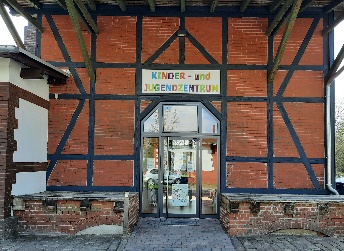 Ihr habt Freitag abends noch nichts vor?Wollt gerne mit Euren Freunden was Erleben?Ihr seid mindestens 11 Jahre?Dann kommt vorbei!!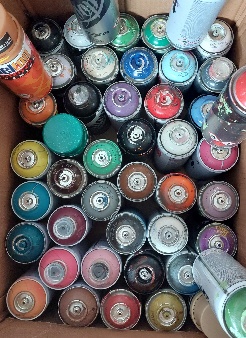 15.09.23 Lagerfeuer & Stockbrot29.09.23 Graffiti06.10.23 Ausflug Bouldern20.10.23 Filmabend im JUZ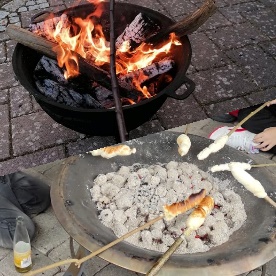 Wann?  von 17.00 Uhr -19.00 UhrWo? Treffpunkt Bahnhof HümmeImmer dabei: Getränke & EssenMit? Alisa Haupt und Kristin KleingriesDu willst dabei sein? 01520-4076764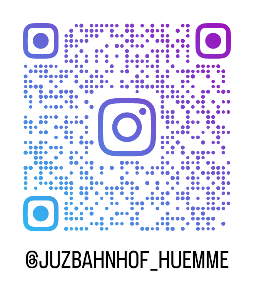 FOR TEENS ONLY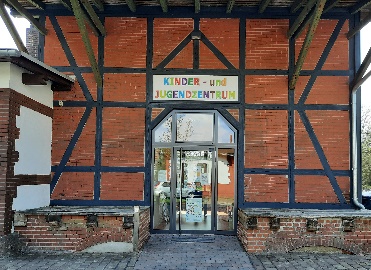 Ihr habt Freitag abends noch nichts vor?Wollt gerne mit Euren Freunden was Erleben?Ihr seid mindestens 11 Jahre?Dann kommt vorbei!!15.09.23 Lagerfeuer & Stockbrot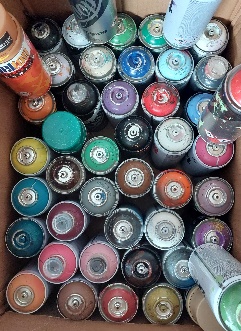 29.09.23 Graffiti06.10. 23 Ausflug Bouldern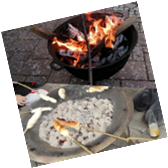 20.10.23 Filmabend im JUZWann?  von 17.00 Uhr -19.00 UhrWo? Treffpunkt Bahnhof HümmeImmer dabei Getränke &vEssenMit? Alisa Haupt und Kristin KleingriesDu willst dabei sein? 01520-4076764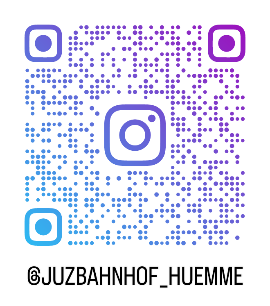 